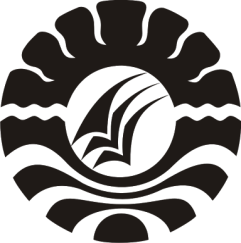 SKRIPSIPENGARUH PENGGUNAAN MEDIA CORONG BERHITUNG TERHADAP HASIL BELAJAR MATEMATIKA SISWA KELAS II SD INPRESLANRAKI 1 KECAMATAN TAMALANREAKOTA MAKASSARSRI JUSMALA SARIPROGRAM STUDI PENDIDIKAN GURU SEKOLAH DASARFAKULTAS ILMU PENDIDIKANUNIVERSITAS NEGERI MAKASSAR2018PENGARUH PENGGUNAAN MEDIA CORONG BERHITUNG TERHADAP HASIL BELAJAR MATEMATIKA SISWA KELAS II SD INPRESLANRAKI 1 KECAMATAN TAMALANREAKOTA MAKASSARSKRIPSIDiajukan untuk Memenuhi Sebagian Persyaratan GunaMemperoleh Gelar Sarjana Pendidikan pada Program Studi Pendidikan GuruSekolah Dasar Strata Satu Fakultas Ilmu PendidikanUniversiatas Negeri MakassarOlehSRI JUSMALA SARI1447440028PROGRAM STUDI PENDIDIKAN GURU SEKOLAH DASARFAKULTAS ILMU PENDIDIKANUNIVERSITAS NEGERI MAKASSAR2018